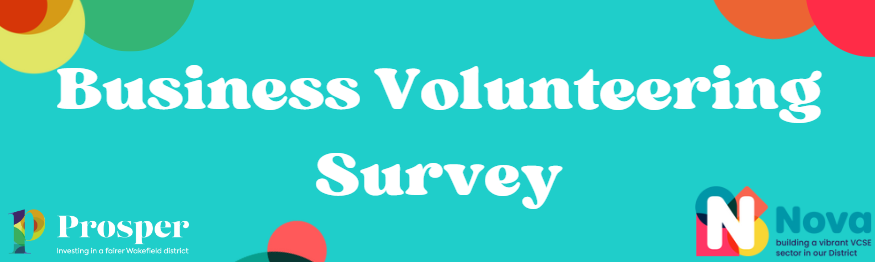 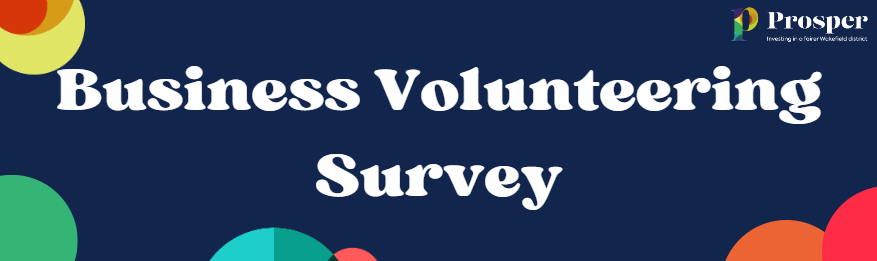 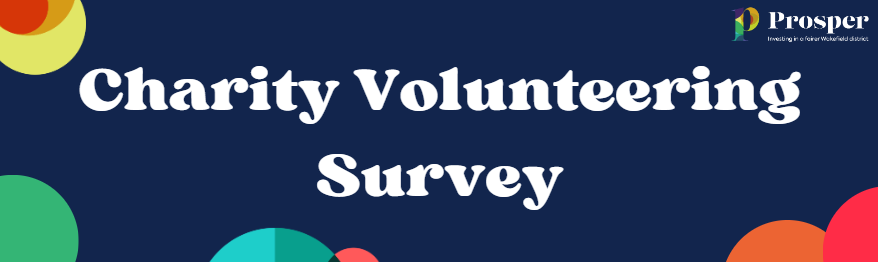 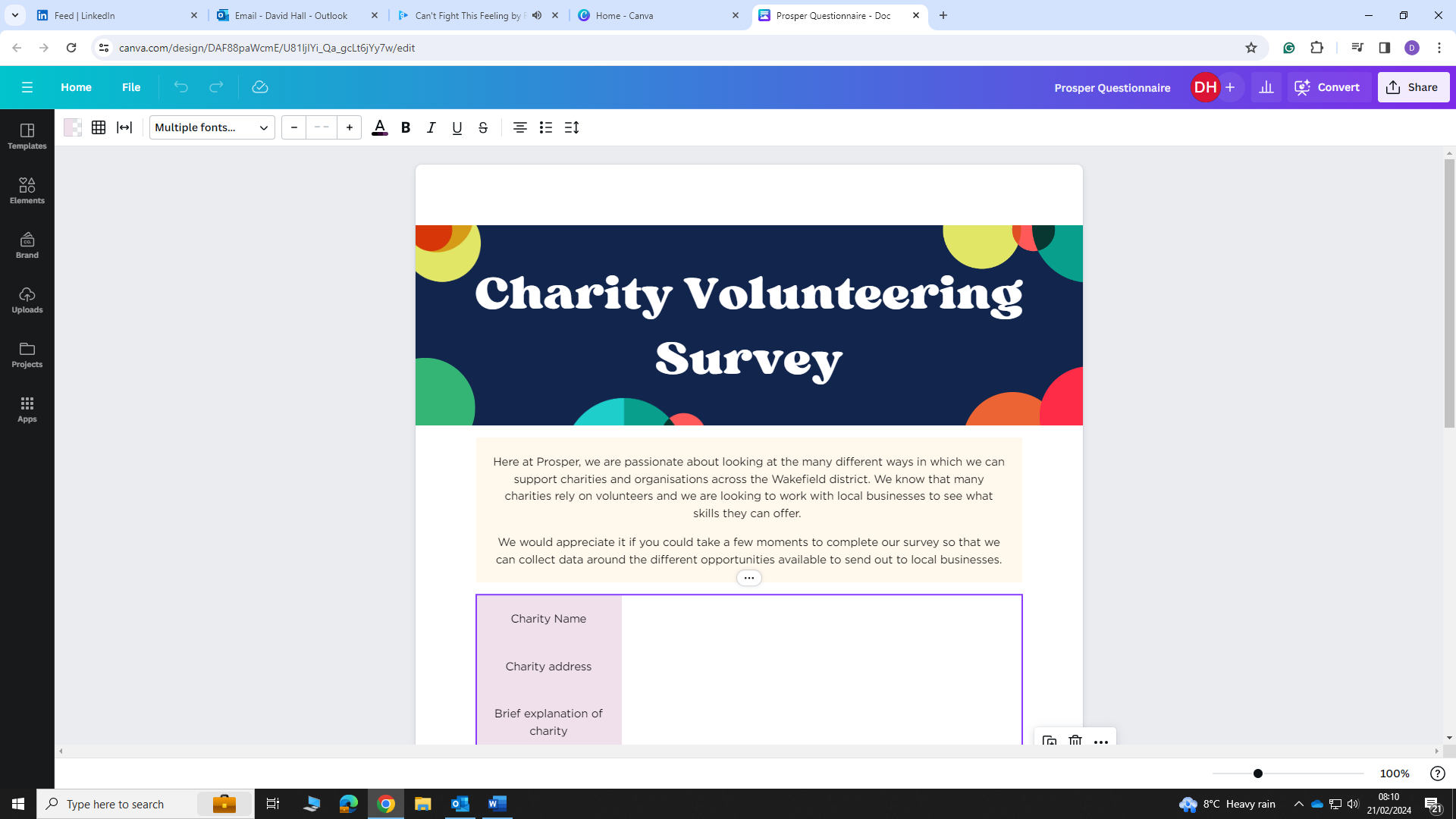 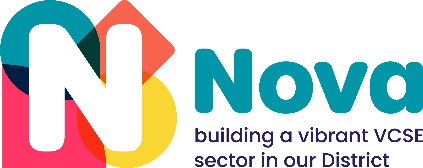 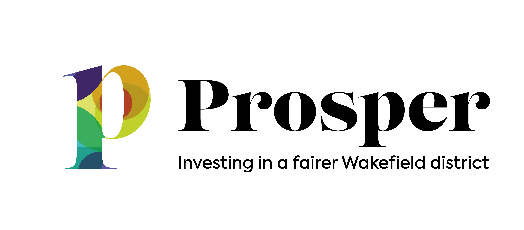 NamePosition in CompanyCompany NameCompany AddressGeographical AreaEmail AddressTelephone NumberHas your company ever taken part in volunteering?Who was the volunteering for?What was the role?How many hours did you give?